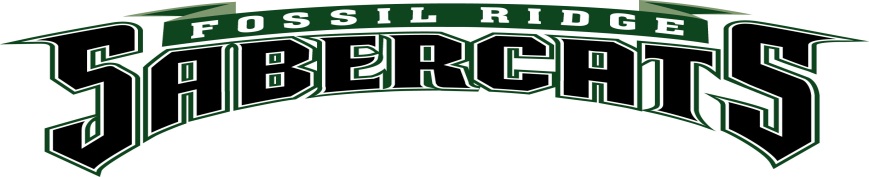 FRHS College and Career CenterLunch and Learn College Workshops Seniors: Bring your lunch and laptop to the following sessions in the Roundhouse. Come ask questions and hear some brief tips and tools about the following topics.* Essay help on Wednesdays during lunchWhenTopicSeptember  3How to Search for Colleges:Creating your listSeptember 24Letters of RecommendationOctober 8Common Application (CA4) TipsOctober 15Boettcher Scholarship,  Come hear from current Boettcher scholars about how to applyOctober 22College Essay review: are you ready to send your masterpiece?October 29College Application HelpNovember 5How to Choose a MajorNovember 19Scholarships: Where to BeginDecember 3I don’t have a clue! Where do I start?January Military optionsGap year